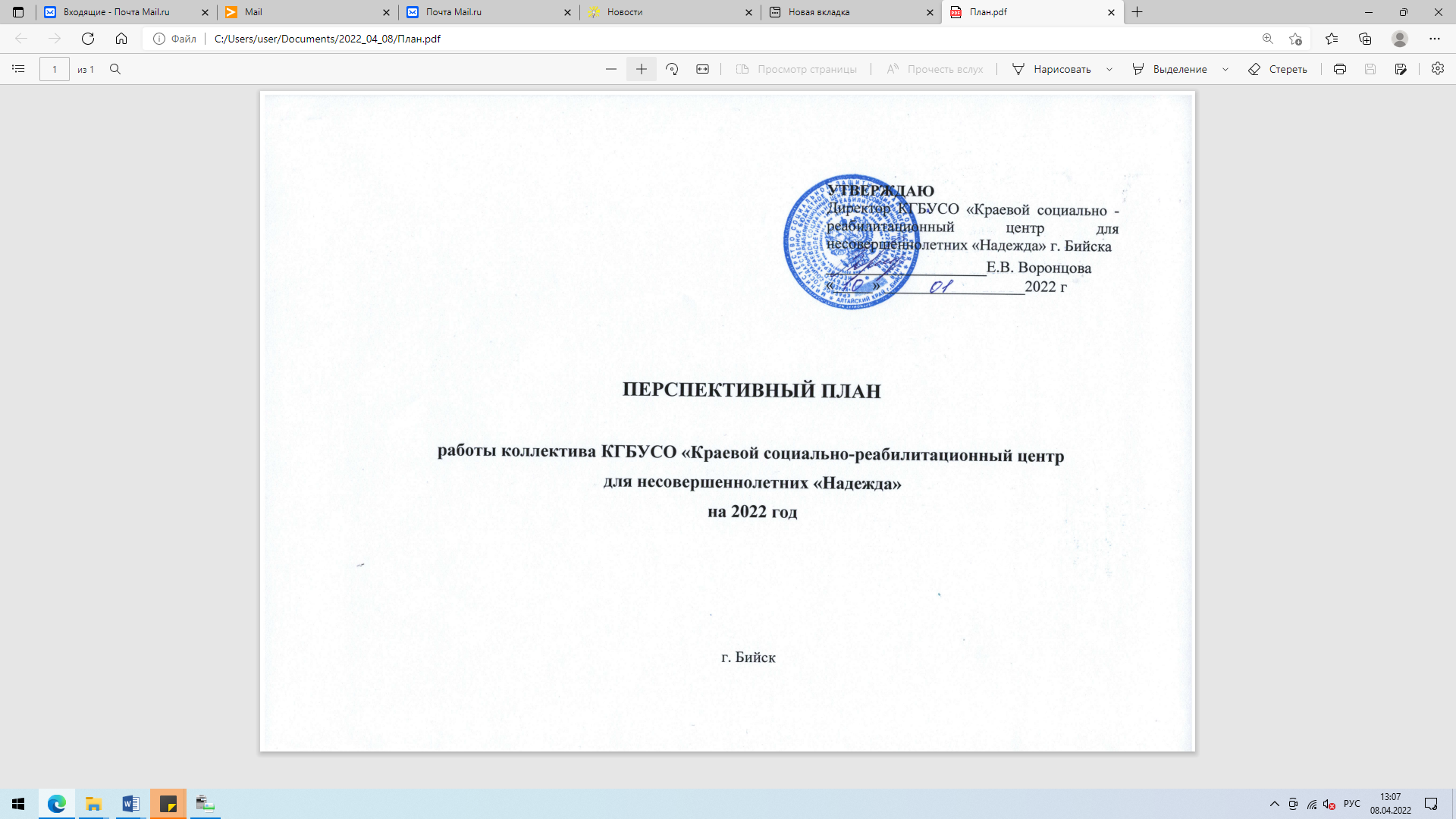 ПРИЛОЖЕНИЕ 11. Стационарное отделение1. Стационарное отделение1. Стационарное отделение1. Стационарное отделениеЦель: обеспечение реализации программ социальной реабилитации несовершеннолетнихЦель: обеспечение реализации программ социальной реабилитации несовершеннолетнихЦель: обеспечение реализации программ социальной реабилитации несовершеннолетнихЦель: обеспечение реализации программ социальной реабилитации несовершеннолетнихЗадачи: 1) поэтапное выполнение индивидуальных и групповых программ социальной реабилитации несовершеннолетних, обеспечивающее восстановление утраченных контактов с семьей и внутри семьи;2) оздоровление системы межличностных отношений несовершеннолетних, восстановление их социального статуса, снятие психотравмирующих ситуаций;3) содействие несовершеннолетним в профессиональной ориентации и получении специальности и образования;4) вовлечение несовершеннолетних в работу детской правовой службы;5) оказание социально-бытовых, социально-медицинских, социально-психологических, социально-педагогических и социально-трудовых услуг.Задачи: 1) поэтапное выполнение индивидуальных и групповых программ социальной реабилитации несовершеннолетних, обеспечивающее восстановление утраченных контактов с семьей и внутри семьи;2) оздоровление системы межличностных отношений несовершеннолетних, восстановление их социального статуса, снятие психотравмирующих ситуаций;3) содействие несовершеннолетним в профессиональной ориентации и получении специальности и образования;4) вовлечение несовершеннолетних в работу детской правовой службы;5) оказание социально-бытовых, социально-медицинских, социально-психологических, социально-педагогических и социально-трудовых услуг.Задачи: 1) поэтапное выполнение индивидуальных и групповых программ социальной реабилитации несовершеннолетних, обеспечивающее восстановление утраченных контактов с семьей и внутри семьи;2) оздоровление системы межличностных отношений несовершеннолетних, восстановление их социального статуса, снятие психотравмирующих ситуаций;3) содействие несовершеннолетним в профессиональной ориентации и получении специальности и образования;4) вовлечение несовершеннолетних в работу детской правовой службы;5) оказание социально-бытовых, социально-медицинских, социально-психологических, социально-педагогических и социально-трудовых услуг.Задачи: 1) поэтапное выполнение индивидуальных и групповых программ социальной реабилитации несовершеннолетних, обеспечивающее восстановление утраченных контактов с семьей и внутри семьи;2) оздоровление системы межличностных отношений несовершеннолетних, восстановление их социального статуса, снятие психотравмирующих ситуаций;3) содействие несовершеннолетним в профессиональной ориентации и получении специальности и образования;4) вовлечение несовершеннолетних в работу детской правовой службы;5) оказание социально-бытовых, социально-медицинских, социально-психологических, социально-педагогических и социально-трудовых услуг.ПоказателиМероприятияСрокиОтветственные исполнители1.1. Организация реабилитации несовершеннолетних, поступивших в центр «Надежда»1.1. Организация реабилитации несовершеннолетних, поступивших в центр «Надежда»1.1. Организация реабилитации несовершеннолетних, поступивших в центр «Надежда»1.1. Организация реабилитации несовершеннолетних, поступивших в центр «Надежда»Результат: создание условий для успешной адаптации воспитанников к условиям пребывания в центре.Результат: создание условий для успешной адаптации воспитанников к условиям пребывания в центре.Результат: создание условий для успешной адаптации воспитанников к условиям пребывания в центре.Результат: создание условий для успешной адаптации воспитанников к условиям пребывания в центре.Увеличение численности детей с положительной динамикой (стабилизация  эмоционального фона, снижение уровня нервно-психического напряжения)Адаптация несовершеннолетних к условиям пребывания в Центре:- установление эмоционального контакта, создание условий для снижения уровня психоэмоционального напряжения и тревожности у воспитанников (игровые сеансы, занятия в кабинете песочной терапии);- создание условий для установления контактов с окружающими (другие воспитанники, персонал учреждения);- вовлечение в совместную деятельность с взрослыми и сверстниками;- социально – психологический патронаж в различных видах деятельности, беседы с воспитанниками Центра;- индивидуальное консультирование сотрудников и воспитанников Центра (сопровождение процесса адаптации).В течение двух недельПсихологи, специалисты по социальной реабилитации Психолого - педагогическое направление Психолого - педагогическое направление Психолого - педагогическое направление Психолого - педагогическое направлениеРезультат: выявление особенностей личностной, познавательной и межличностной сфер воспитанников.Результат: выявление особенностей личностной, познавательной и межличностной сфер воспитанников.Результат: выявление особенностей личностной, познавательной и межличностной сфер воспитанников.Результат: выявление особенностей личностной, познавательной и межличностной сфер воспитанников.Численность детей, прошедших психолого-педагогическое обследованиеПсихологическая диагностика воспитанников:- познавательной,- эмоционально-волевой,- коммуникативной,- мотивационно-потребностной сфер.В течение двух недельПсихологи  Результат: разработка и реализация индивидуальных программ социальной реабилитации.Результат: разработка и реализация индивидуальных программ социальной реабилитации.Результат: разработка и реализация индивидуальных программ социальной реабилитации.Результат: разработка и реализация индивидуальных программ социальной реабилитации.- составление психологической характеристики и индивидуальной программы социальной реабилитации на основании данных психолого-педагогических обследований с учетом рекомендаций других специалистов Центра (медицинские работники, специалисты по социальной работе, специалисты по социальной реабилитации, музыкальный руководитель, инструктора по труду);- участие в проведении психолого-медико- педагогического консилиума с целью утверждения индивидуальных программ реабилитации воспитанников.В течение неделиПсихологи, специалисты по социальной реабилитации, специалисты по социальной работе, медицинские работникиРеализация индивидуальных программ реабилитации:- индивидуальная психологическая работа (снижение эмоционального напряжения, уровня агрессивных проявлений и тревожности посредством психологических методов, а также развитие познавательной сферы, коммуникативных навыков, профилактика вредных привычек, самовольных уходов, суицидального поведения и мероприятия по формированию навыков действия в чрезвычайных ситуациях);- групповая работа, направленная на развитие навыков межличностного взаимодействия, бесконфликтного общения, развитие внутренней мотивации, формирование адекватной самооценки, формирование групповой сплоченности; - работа по восстановлению детско-родительских отношений;- психологическое консультирование воспитанников (оценка успешности процесса адаптации), педагогического персонала, родителей.В течение времени пребыванияПсихологи,  специалисты по социальной работе, специалисты по социальной реабилитации, музыкальный руководитель, инструктора по труду, инструктор по физ. культуреКонтроль промежуточных результатов реализации индивидуальных программ и их корректировки.В конце третьего месяца пребывания воспитанников в центреПсихологи,  специалисты по социальной работе, специалисты по социальной реабилитации, музыкальный руководитель, инструктора по труду, инструктор по физ. культуре1.2. Профилактическая и коррекционно - развивающая работа1.2. Профилактическая и коррекционно - развивающая работа1.2. Профилактическая и коррекционно - развивающая работа1.2. Профилактическая и коррекционно - развивающая работаРезультат: предупреждение возможных поведенческих девиаций  (самовольных уходов, суицидального поведения); предупреждение отклонений в психологическом и личностном развитии; профилактика жестокого обращения.Результат: предупреждение возможных поведенческих девиаций  (самовольных уходов, суицидального поведения); предупреждение отклонений в психологическом и личностном развитии; профилактика жестокого обращения.Результат: предупреждение возможных поведенческих девиаций  (самовольных уходов, суицидального поведения); предупреждение отклонений в психологическом и личностном развитии; профилактика жестокого обращения.Результат: предупреждение возможных поведенческих девиаций  (самовольных уходов, суицидального поведения); предупреждение отклонений в психологическом и личностном развитии; профилактика жестокого обращения.Увеличение численности несовершеннолетних, задействованных в профилактической работе- проведение цикла занятий для воспитанников подросткового возраста по профилактике суицидального поведения;- проведение комплекса упражнений психологических методик по профилактике самовольных уходов несовершеннолетних;- реализация программ, направленных на профилактику среди несовершеннолетних с воспитанниками школьного возраста:«Развитие навыков бесконфликтного общения у детей»,«Развитие навыков межличностного общения»;- реализация программ, направленных на профилактику среди несовершеннолетних с воспитанниками дошкольного возраста:«Формирование навыков конструктивного взаимодействия у детей дошкольного возраста, подвергшихся жестокому обращению»,«Развитие познавательных процессов у детей дошкольного возраста, подвергшихся жестокому обращению по средствам арт - терапии».В течение времени пребыванияПсихологи, специалисты по социальной реабилитации,специалисты по социальной работе.Увеличение доли несовершеннолетних, получивших положительные изменения в психологическом и личностном развитии, от общего количества несовершеннолетних, прошедших реабилитацию в отделении- социально – психологический патронаж;- индивидуальное консультирование несовершеннолетних;- индивидуальная и групповая работа с применением техник арт-терапии: изотерапии, сказкотерапии, куклотерапии, песочной терапии; релаксационных техник (прогрессивная мышечная релаксация, упражнения-визуализации, дыхательные упражнения), использованием элементов социально-психологического тренинга.- индивидуальное консультирование представителей социального окружения воспитанников, проведение информационно –просветительской работы и предоставление им психологических рекомендаций (родители, опекуны, кандидаты в опекуны);- реализация программы «Оптимизация детско-родительских отношений» по работе с детьми и их ближайшим окружением (родители, опекуны, кандидаты в опекуны);- рекомендации по организации успешной адаптации несовершеннолетнего в условиях семьи;- социальный патронаж семей, находящихся в социально опасном положении, а также семей, находящихся в периоде становления;- проведение восстановительных программ (технологий) с целью повышения качества индивидуальной профилактической работы, разработки и реализации индивидуальной программы реабилитации несовершеннолетнего и его семьи.В течение времени пребыванияПсихологи,  специалисты ЦентраУвеличение доли несовершеннолетних, получивших положительные изменения в психологическом и личностном развитии, от общего количества несовершеннолетних, прошедших реабилитацию в отделении- социально – психологический патронаж;- индивидуальное консультирование несовершеннолетних;- индивидуальная и групповая работа с применением техник арт-терапии: изотерапии, сказкотерапии, куклотерапии, песочной терапии; релаксационных техник (прогрессивная мышечная релаксация, упражнения-визуализации, дыхательные упражнения), использованием элементов социально-психологического тренинга.- индивидуальное консультирование представителей социального окружения воспитанников, проведение информационно –просветительской работы и предоставление им психологических рекомендаций (родители, опекуны, кандидаты в опекуны);- реализация программы «Оптимизация детско-родительских отношений» по работе с детьми и их ближайшим окружением (родители, опекуны, кандидаты в опекуны);- рекомендации по организации успешной адаптации несовершеннолетнего в условиях семьи;- социальный патронаж семей, находящихся в социально опасном положении, а также семей, находящихся в периоде становления;- проведение восстановительных программ (технологий) с целью повышения качества индивидуальной профилактической работы, разработки и реализации индивидуальной программы реабилитации несовершеннолетнего и его семьи.В течение времени пребывания1.3. Консультативная и просветительская работа1.3. Консультативная и просветительская работа1.3. Консультативная и просветительская работа1.3. Консультативная и просветительская работа Результат: повышение психологической компетенции среди субъектов реабилитационного процесса. Наличие в отделении организованной системы методической работы по повышению профессиональной компетентности специалистов. Повышение качества разрабатываемых методических материалов по содержанию и организации воспитательно-реабилитационного  процесса,  их внедрение в работу специалистов отделения. Результат: повышение психологической компетенции среди субъектов реабилитационного процесса. Наличие в отделении организованной системы методической работы по повышению профессиональной компетентности специалистов. Повышение качества разрабатываемых методических материалов по содержанию и организации воспитательно-реабилитационного  процесса,  их внедрение в работу специалистов отделения. Результат: повышение психологической компетенции среди субъектов реабилитационного процесса. Наличие в отделении организованной системы методической работы по повышению профессиональной компетентности специалистов. Повышение качества разрабатываемых методических материалов по содержанию и организации воспитательно-реабилитационного  процесса,  их внедрение в работу специалистов отделения. Результат: повышение психологической компетенции среди субъектов реабилитационного процесса. Наличие в отделении организованной системы методической работы по повышению профессиональной компетентности специалистов. Повышение качества разрабатываемых методических материалов по содержанию и организации воспитательно-реабилитационного  процесса,  их внедрение в работу специалистов отделения.Увеличение численности специалистов, получивших консультационные услугиКонсультативная помощь специалистам по социальной реабилитации по актуальным вопросам реабилитации:- эмоциональные и поведенческие нарушения у несовершеннолетних;- организация работы по развитию познавательной сферы воспитанников;- создание благоприятного психологического микроклимата в разновозрастных группах и др.В течение годаПсихологи Подготовка и проведение круглых столов, обучающих семинаров, социально-реабилитационных семинаров.Темы заседаний профессионального объединения:Взаимодействие семьи и социально-реабилитационного центра в интересах личности несовершеннолетних: формы, современные методы.Особенности психолого-педагогического сопровождения детей в условиях социально-реабилитационного центра.Профилактика девиантного поведения в условиях социально-реабилитационного центра.Творческий отчет специалистов Центра о работе за 2022 год.ФевральМай   ОктябрьДекабрь Зам. дир. по ВиРР, зав. стационарным отделением, методист.Методист, психологи.Методист,ПсихологиЗам. директора по ВиРР, методист, специалисты Центра.Повышение  профессиональной компетентности специалистовПрохождение профессиональной подготовки и курсов повышения квалификации в соответствии с потребностями специалистов.Участие в обучающих семинарах, вебинарах в рамках партнерства с психологической службой АГГПУ им. В.М. Шукшина «Ответственное родительство - счастливое детство».В течении годаСпециалисты центраСпециалисты АГГПУ им. В.М. Шукшина, специалисты центраКоличество разработанных методических материалов (программы, информационные журналы, буклеты и т.п.)Методическая работа: Рекомендации и информация о мерах «О защите детей от информации, причиняющей вред их здоровью и развитию» в соответствии с ФЗ-436.Разработка программы медико-социальной реабилитации несовершеннолетних «Быть здоровым».Разработка программы комплексной реабилитации для воспитанников дошкольного возраста.Разработка буклетов для родителей: «Помни, пешеход!»;«Твои права и обязанности»;«Польза и вред гаджетов»;«Детская тревожность»;«Если хочешь быть здоров»;«Шаг навстречу» (советы психолога родителям);«Личная гигиена»;«Как найти взаимопонимание с ребенком» (советы психолога родителям).Участие в профессиональных конкурсных мероприятиях, грантах и социальных проектах различного уровня.Январь II кварталI кварталII кварталIII кварталIV кварталВ течение годаЗам. директора по ВиРРСтаршая медицинская сестраЛопатина И.Б., Черданцева Р.В.Психологи, специалисты по социальной работе,специалисты по социальной реабилитации, инструктор по физической культуре, мед.сестра по физиотерапии.Зам. дир. по ВиРР, зав. стационарным отделением, методист, специалисты Центра.1.4. Организация реабилитационного процесса несовершеннолетних1.4. Организация реабилитационного процесса несовершеннолетних1.4. Организация реабилитационного процесса несовершеннолетних1.4. Организация реабилитационного процесса несовершеннолетнихРезультат: психологическая реабилитация и адаптация несовершеннолетних, изменение социального статуса.Результат: психологическая реабилитация и адаптация несовершеннолетних, изменение социального статуса.Результат: психологическая реабилитация и адаптация несовершеннолетних, изменение социального статуса.Результат: психологическая реабилитация и адаптация несовершеннолетних, изменение социального статуса.Улучшение жизненной ситуации несовершеннолетнихОказание консультативной помощи получателям социальных услуг по составлению обращений, запросов, заявлений.Связь с учебными учреждениями. Разработка индивидуальных программ реабилитации.Диагностика:-исследование социального статуса (беседа, наблюдение, консультация).В течение годаДиректор,зам. директора по ВиРР,зав. стационарным отделением, методист, старшая медицинская сестра,специалист по социальной работе,специалисты по социальной реабилитации.Позитивные изменения поведения и нравственного развития несовершеннолетнегоСоциально-реабилитационная работа:- выявление причин социальной дезадаптации в семьях;- проведение работы с семьей во время пребывания несовершеннолетнего в центре. В течение годаЗам. директора по ВиРР,зав. стационарным отделением, старшая медицинская сестра,специалист по социальной работе,специалисты по социальной реабилитации, инструктор по труду.Доля несовершеннолетних, охваченных культурно – досуговыми мероприятиями от общего количества несовершеннолетних, поступивших в отделении –  100%Мероприятия, направленные на формирование позитивных интересов (в том числе в сфере досуга с привлечением социальных партнеров).Два раза в неделюЗам. директора по ВиРР,зав. стационарным отделением, специалист по социальной работе,специалисты по социальной реабилитации, инструктор по труду, инструктор по физ. культуре, музыкальный руководитель.Проявление желания быть активным в кругу сверстников, быть самостоятельным в принятии решений.Формирование собственных жизненных целей и перспектив.Индивидуальные программы реабилитации несовершеннолетних.По мере поступленияДиректор,зам. директора по ВиРР, зав. стационарным отделением,старшая медицинская сестра, специалисты по социальной работе,специалисты по социальной реабилитации,инструктор по труду.Проявление желания быть активным в кругу сверстников, быть самостоятельным в принятии решений.Формирование собственных жизненных целей и перспектив.Организация профориентационной работы через проведение бесед о профессиях, организацию мастер-классов, экскурсии в профессиональные учебные заведения города.В течение годаСпециалисты учреждений по согласованию.Психологи, специалисты по социальной работе,специалисты по социальной реабилитации.1.5. Организация творческой реабилитации несовершеннолетних1.5. Организация творческой реабилитации несовершеннолетних1.5. Организация творческой реабилитации несовершеннолетних1.5. Организация творческой реабилитации несовершеннолетнихРезультат: создание благоприятного психологического микроклимата, развитие эмоционально волевой сферыРезультат: создание благоприятного психологического микроклимата, развитие эмоционально волевой сферыРезультат: создание благоприятного психологического микроклимата, развитие эмоционально волевой сферыРезультат: создание благоприятного психологического микроклимата, развитие эмоционально волевой сферыУчастие воспитанников во всех творческих мероприятиях и жизни центра в полном объемеФормирование позитивных интересов. Организация досуга.Два раза в месяц (приложение 1)Музыкальный руководитель, специалисты по социальной реабилитации, инструктор по труду, инструктор по физ. культуре, специалисты по социальной работе.1.6. Медицинская реабилитация1.6. Медицинская реабилитация1.6. Медицинская реабилитация1.6. Медицинская реабилитацияЦель: помощь в медико-социальной реабилитации, организации лечебно-оздоровительных мероприятийЦель: помощь в медико-социальной реабилитации, организации лечебно-оздоровительных мероприятийЦель: помощь в медико-социальной реабилитации, организации лечебно-оздоровительных мероприятийЦель: помощь в медико-социальной реабилитации, организации лечебно-оздоровительных мероприятийРезультат: выявление детей, имеющих факторы риска, способствующих возникновению и развитию заболеванийРезультат: выявление детей, имеющих факторы риска, способствующих возникновению и развитию заболеванийРезультат: выявление детей, имеющих факторы риска, способствующих возникновению и развитию заболеванийРезультат: выявление детей, имеющих факторы риска, способствующих возникновению и развитию заболеванийЛечебно-профилактическая работаЛечебно-профилактическая работаЛечебно-профилактическая работаЛечебно-профилактическая работаУлучшение состояния здоровья несовершеннолетнихПрименение дополнительных методов обследования  нуждающимся несовершеннолетним.За весь период проживанияСтаршая мед. сестра, врач-педиатр, психиатрУлучшение состояния здоровья несовершеннолетнихЛабораторное обследование нуждающимся воспитанникам.За весь период проживанияСтаршая мед. сестраУлучшение состояния здоровья несовершеннолетнихСанация хронических очагов инфекции.В течение годаСтаршая мед. сестра, мед. сестра по физиотерапии, зубной врачУлучшение состояния здоровья несовершеннолетнихПроведение оздоровительных мероприятий в стационарной форме (общеукрепляющий массаж).В течение годаМассажист Санитарно-просветительная работаСанитарно-просветительная работаСанитарно-просветительная работаСанитарно-просветительная работаРезультат: пропаганда здорового образа жизниРезультат: пропаганда здорового образа жизниРезультат: пропаганда здорового образа жизниРезультат: пропаганда здорового образа жизниСоблюдение воспитанниками правил личной гигиены. Усвоение навыков здорового образа жизниКонтроль над выполнением правил личной гигиены. Практическое занятие по оказанию неотложной помощи при травмах, ушибах, порезах.ЕжедневноОдин раз в месяцСтаршая мед. сестра,врач-педиатр, сестра по физиотерапииДиспансеризацияДиспансеризацияДиспансеризацияДиспансеризацияРезультат: своевременность проводимого профилактического лечения хронических заболеванийРезультат: своевременность проводимого профилактического лечения хронических заболеванийРезультат: своевременность проводимого профилактического лечения хронических заболеванийРезультат: своевременность проводимого профилактического лечения хронических заболеванийУкрепление здоровья несовершеннолетнихСвоевременное проведение консультаций врачами узких специальностей детям, находящимся на «Д» учетеПо мере необходимостиСтаршая мед. сестраРезультат: профилактика вирусных и инфекционных заболеванийРезультат: профилактика вирусных и инфекционных заболеванийРезультат: профилактика вирусных и инфекционных заболеванийРезультат: профилактика вирусных и инфекционных заболеванийСнижение уровня инфекционных и вирусных заболеванийСоблюдение правил противоэпидемического режима согласно программе производственного контроля.ЕжедневноСтаршая мед. сестраСнижение уровня инфекционных и вирусных заболеванийСоблюдение режима проветривания и кварцевания.ЕжедневноСтаршая мед. сестра, дежурный по режиму, реабилитологи (по графику)Снижение уровня инфекционных и вирусных заболеванийКонтроль над соблюдением режима дня.ЕжедневноСтаршая мед. сестра, дежурный по режиму (по графику)Снижение уровня инфекционных и вирусных заболеванийКонтроль за температурой воздуха в группах.ЕжедневноСтаршая мед. сестра, дежурный по режиму (по графику)2.Работа с кадрами2.Работа с кадрами2.Работа с кадрами2.Работа с кадрами2.1. Административная работа2.1. Административная работа2.1. Административная работа2.1. Административная работаРезультат: повышение эффективности деятельности сотрудников учреждения. Расширение границ профессиональной компетенции. Исключение случаев травматизма. Результат: повышение эффективности деятельности сотрудников учреждения. Расширение границ профессиональной компетенции. Исключение случаев травматизма. Результат: повышение эффективности деятельности сотрудников учреждения. Расширение границ профессиональной компетенции. Исключение случаев травматизма. Результат: повышение эффективности деятельности сотрудников учреждения. Расширение границ профессиональной компетенции. Исключение случаев травматизма. Успешная профессиональная деятельность специалистовПроизводственные планерки со специалистамиЕженедельноДиректор, зам. директора по ВиРР,зав. стационарным отделением,зав. хозяйством,старшая мед. сестра, юристПовышение качества предоставляемых услугПроверка и соблюдение специалистами графиков работы, трудовой дисциплины, проверка документации В течение годаДиректор, зам. директора по ВиРР,зав. стационарным отделением, старшая мед. сестра,зав. хозяйством, главный бухгалтерПрохождение всеми сотрудниками плановые инструктажи по технике безопасности, охране труда и противопожарным мероприятиям в полном объеме1. Проведение плановых инструктажей:- по технике безопасности;- по охране труда;- противопожарным мероприятиям.2. Проведение внеплановых инструктажей.3. Проведение технического обучения по организации действий персонала в случае возникновения пожара.Один раз в кварталВ течение годаОдин раз в кварталЗав. стационарным отделением,зав. хозяйством, специалист по кадрам, юристПрохождение планового медицинского осмотра всеми сотрудниками учреждения в полном объемеПрохождение планового медицинского осмотра.По графикуСтаршая медсестра2.2. Организация контроля2.2. Организация контроля2.2. Организация контроля2.2. Организация контроляРезультат: оказание помощи специалистам по социальной реабилитации в коррекционно-реабилитационной работе (занятии, игры, тренинги, различные упражнения).Результат: оказание помощи специалистам по социальной реабилитации в коррекционно-реабилитационной работе (занятии, игры, тренинги, различные упражнения).Результат: оказание помощи специалистам по социальной реабилитации в коррекционно-реабилитационной работе (занятии, игры, тренинги, различные упражнения).Результат: оказание помощи специалистам по социальной реабилитации в коррекционно-реабилитационной работе (занятии, игры, тренинги, различные упражнения).Выявление и коррекция слабых сторон деятельности педагогов и помощь в преодолении недостатковТематический контроль:- продуктивность индивидуальных консультаций психологов в социальной сфере;- продуктивность деятельности специалистов по социальной работе;- контроль за работой специалистов Центра по профилактике самовольных уходов несовершеннолетних;- контроль за социально-трудовой реабилитацией воспитанников;- контроль за качеством работы по развитию межличностных отношений воспитанников;- организация физкультурно-оздоровительных мероприятий.Фронтальный контроль:- контроль за качеством работы психолога Лиханова С.Н.; специалиста по социальной реабилитации Бойко И.А. – по всем вопросам их деятельности; - контроль за качеством работы музыкального руководителя Т.А. Рыжковой по творческой организации детей.ВыборочноВ течение годаДиректор, зам. директора по ВиРР,зав. стационарным отделением, старшая мед. сестра, мед. сестра по физиотерапииДиректор,зам. директора по ВиРР,зав. стационарным отделением.2.3. Информационная работа с населением2.3. Информационная работа с населением2.3. Информационная работа с населением2.3. Информационная работа с населениемРезультат: осведомленность населения (подписчиков) о деятельности учреждения, спектре предоставляемых услуг, проводимых мероприятий.Результат: осведомленность населения (подписчиков) о деятельности учреждения, спектре предоставляемых услуг, проводимых мероприятий.Результат: осведомленность населения (подписчиков) о деятельности учреждения, спектре предоставляемых услуг, проводимых мероприятий.Результат: осведомленность населения (подписчиков) о деятельности учреждения, спектре предоставляемых услуг, проводимых мероприятий.Увеличение охвата людей, подписчиков, осведомленных о деятельности центра, мероприятийОсвещение деятельности учреждения в СМИ;выступления по телевидению;информация о работе учреждения в газеты:- «Бийский рабочий», «Наш Бийск».размещение информации о деятельности детской правовой службы на портале «Новый день»;размещение материалов на сайте Министерства социальной защиты Алтайского края, на сайте и в социальных сетях центра «Надежда».В течение годаДиректор,зам. директора по ВиРР, зав. стационарным отделением, психолог,специалисты центра2.4. Контроль качества социальных услуг2.4. Контроль качества социальных услуг2.4. Контроль качества социальных услуг2.4. Контроль качества социальных услугЦель: проверка соответствия качества услуг действующим стандартамЦель: проверка соответствия качества услуг действующим стандартамЦель: проверка соответствия качества услуг действующим стандартамЦель: проверка соответствия качества услуг действующим стандартамРезультат:  своевременность, полнота и результативность предоставления социальных услуг в соответствии с требованиями нормативных правовых актов Российской Федерации и Алтайского краяРезультат:  своевременность, полнота и результативность предоставления социальных услуг в соответствии с требованиями нормативных правовых актов Российской Федерации и Алтайского краяРезультат:  своевременность, полнота и результативность предоставления социальных услуг в соответствии с требованиями нормативных правовых актов Российской Федерации и Алтайского краяРезультат:  своевременность, полнота и результативность предоставления социальных услуг в соответствии с требованиями нормативных правовых актов Российской Федерации и Алтайского краяСвоевременность, полнота и результативность предоставления социальных услуг несовершеннолетним, их родителямСоциально-педагогическая коррекция1. Посещение индивидуальных и групповых занятий у специалистов по социальной реабилитации, психологов в социальной сфере, инструкторов по труду.2. Использование новых методик и тестов.3. Посещение мероприятий у музыкального руководителя.4. Контроль за обучением по пользованию техническими средствами.Социально-психологические услуги1. Посещение занятий.2. Контроль качества психологического консультирования воспитанников.3. Контроль качества и эффективности тренингов.4. Контроль качества услуг по экстренной помощи воспитанникам и родителям.5. Контроль над проведением анкетирования.Социально-медицинские услуги1. Проверка ведения документации.2.   Проверка полноты и своевременности выполнения медицинских мероприятий.3. Проведение реабилитационных мероприятий медицинского характера.4. Проверка качества по организации прохождения диспансеризации воспитанников.5 Посещение занятий по формированию культурно-гигиенических навыков у детей и подростков.Социально-бытовые услуги1. Проверка ведения документации.2. Контроль качества по оказанию санитарно-гигиенических услуг.3. Проверка соответствия бытовых условий установленным стандартам.4. Проверка качества одежды, обуви и мягкогоинвентаря.Контроль над обеспечением детей предметами личной гигиены.  Организация консультативно-правовой помощи1. Проверка личных дел воспитанников и документации.2. Посещение занятий у специалистов по социальной работе.3. Контроль над проведением встреч с родителями и полнотой консультаций.4. Контроль за своевременным и качественным составлением отчетов.5. Контроль над деятельностью по защите прав и законных интересов детей. Согласно графику в течение годаДиректор,зам. директора по ВиРР,зав. стационарным отделением,старшая мед. сестраСпециалисты по социальной реабилитации Директор,зам. директора по ВиРРДиректор,старшая мед. сестраДиректор,старшая мед. сестра,зав. хозяйством,зав. стационарным отделениемДиректор,зам. директора по ВиРР,зав. стационарным отделением№ п/пНазвание мероприятияСроки Ответственные1«Свет Рождественской звезды» - игровая программа.ЯнварьМузыкальный руководитель, специалисты по социальной реабилитации.2«Забытые часы» - прощание с ёлочкой, встреча Старого Нового года.  Музыкально – театрализованное представление.ЯнварьМузыкальный руководитель, специалисты по социальной реабилитации.3«Что мы знаем о зиме» из цикла «Времена года» - музыкально – познавательная программа.ЯнварьМузыкальный руководитель, специалисты по социальной реабилитации.4«Кого мы называем защитниками Родины» - интегрированное занятие, музыка + ИЗО.ФевральМузыкальный руководитель, специалисты по социальной реабилитации, инструктор по труду5«Армия смелого зовёт» - утренник, ко дню защитника Отечества.ФевральМузыкальный руководитель, специалисты по социальной реабилитации, инструктор по труду6 «Масленица пришла, шутки, игры принесла» - праздничное гуляние.Март Музыкальный руководитель, специалисты по социальной реабилитации7«Солнышко лучистое улыбнулось весело» - концерт к 8 марта.МартМузыкальный руководитель, специалисты по социальной реабилитации8 «В весеннем лесу» - из цикла «Времена года».МартМузыкальный руководитель, специалисты по социальной реабилитации9Акция «Друг мой, птица, прилетай» - исполнение стихов, песен, отгадывание загадок.АпрельМузыкальный руководитель, специалисты по социальной реабилитации10«Науку уважаем – космос изучаем» познавательно-игровая программа.Апрель Музыкальный руководитель, специалисты по социальной реабилитации11«Весну встречаем, Пасху отмечаем!» - праздник светлого Воскресенья Христова. АпрельМузыкальный руководитель, специалисты по социальной реабилитации12«Никогда мы не забудем павших в доблестном бою» -  праздник ко Дню Победы.МайМузыкальный руководитель, специалисты по социальной реабилитации, инструктор по труду, специалист по социальной работе13«Вот и стали мы на год взрослей!» - праздник окончания учебного года.МайМузыкальный руководитель, специалисты по социальной реабилитации, инструктор по труду, специалист по социальной работе14«Планета Радости» – конкурсно-игровая программа к Международному Дню защиты детей.ИюньМузыкальный руководитель, специалисты по социальной реабилитации15«Моя Родина – Россия, Алтайский край, город Бийск!» - музыкально – поэтическая композиция к 85-тилетию Алтайского края.ИюньМузыкальный руководитель, специалисты по социальной реабилитации16«Наши соседи» - музыкально – театрализованное представление к Всероссийскому Дню семьи любви и верности. ИюльМузыкальный руководитель, специалисты по социальной реабилитации17 «День физкультурника в «Надежде» - спортивные соревнования.АвгустМузыкальный руководитель, специалисты по социальной реабилитации, инструктор по физ. культуре, специалист по социальной работе18«Поэтом можешь ты не быть, но гражданином быть обязан» -  познавательная программа ко Дню флага России.АвгустМузыкальный руководитель, специалисты по социальной реабилитации, инструктор по физ. культуре, специалист по социальной работе19«Волшебный дуб ученого кота» - День Знаний.СентябрьМузыкальный руководитель, специалисты по социальной реабилитации20«Осень золотая богата урожаем» - конкурсно-игровая программа.СентябрьМузыкальный руководитель, специалисты по социальной реабилитации21 «Бабушки и дедушки – самые родные» - концерт.ОктябрьМузыкальный руководитель, специалисты по социальной реабилитации22«Что мы знаем об осени» из цикла «Времена года» - музыкально – познавательная программа.ОктябрьМузыкальный руководитель, специалисты по социальной реабилитации23«В единстве наша сила» - устный журнал ко Дню единства России.НоябрьМузыкальный руководитель, специалисты по социальной реабилитации, специалист по социальной работе24«Дети – цветы жизни» - игровая программа к Всемирному Дню ребёнка.НоябрьМузыкальный руководитель, специалисты по социальной реабилитации, специалист по социальной работе25«И я буду когда-то мамой» - КВН ко Дню матери.НоябрьМузыкальный руководитель, специалисты по социальной реабилитации, специалист по социальной работе26«Новогодний колобок» - утренник для дошкольников.ДекабрьМузыкальный руководитель, специалисты по социальной реабилитации27«Волшебный сундучок» - музыкально – театрализованное представление для школьников.ДекабрьМузыкальный руководитель, специалисты по социальной реабилитации